Monthly Report March 2014 Schedule and outline of activitiesSchool ProjectSchool Education and Training 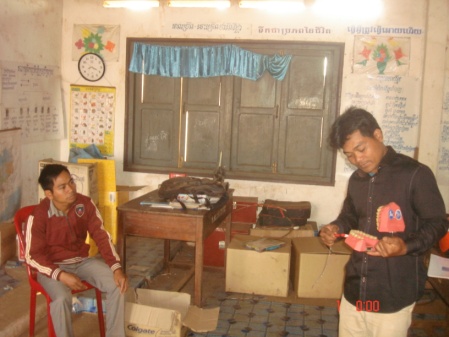 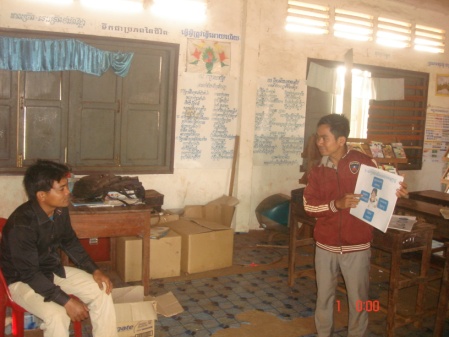 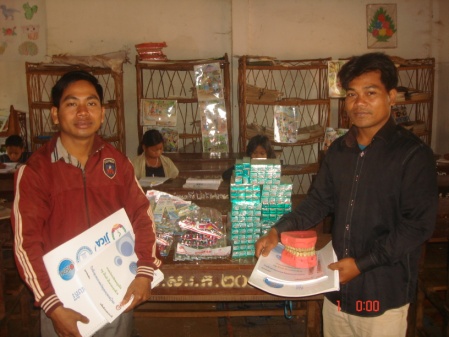 School Monitoring 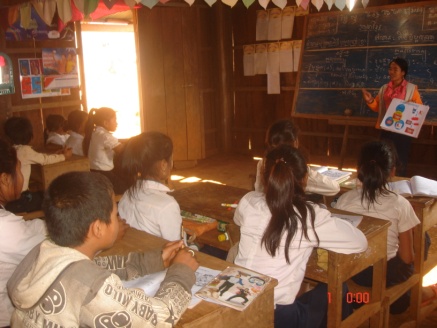 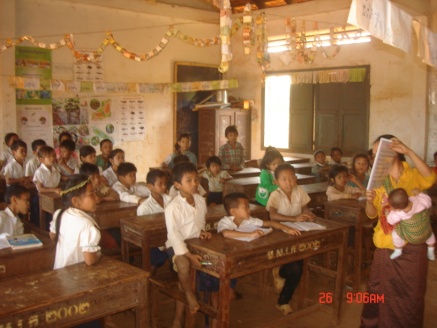 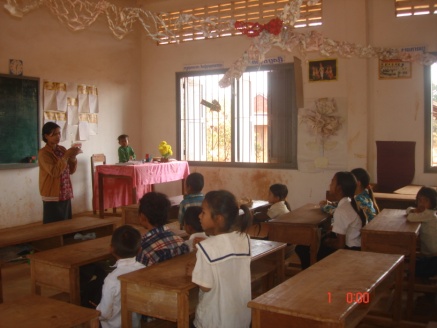 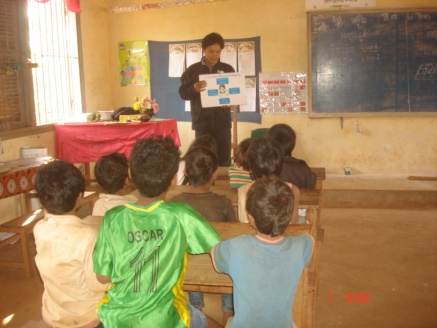 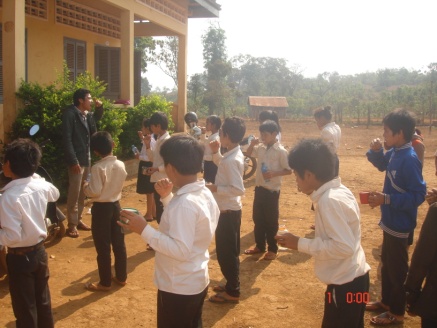 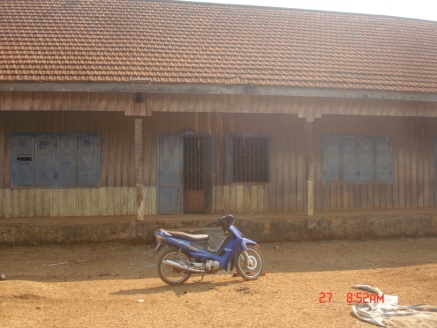 Community ProjectHealth Center Follow-UpAfter OISDEC staff provided Oral Health Education by flipchart to HC staff, we have flexible schedule to follow-up their oral health education at each health center!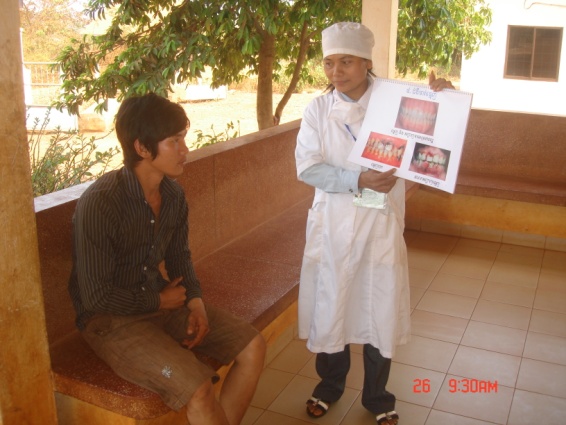 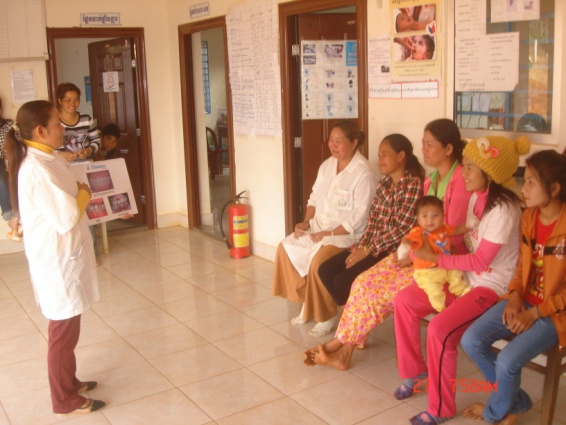 Other ActivitiesParticipated in SETRA ProjectSETRA to Battambang province is really welcomed by PHD the fact that they have prepared appropriate place with some material and electricity socket to make it easy for SETRA team to provide dental care education as well as dental treatment to villagers and students at school close to the HC. Furthermore, HC director & staffs have show their gratitude and provide very sweet coconut juice to  SETRA team because it is a bit late for their lunch time!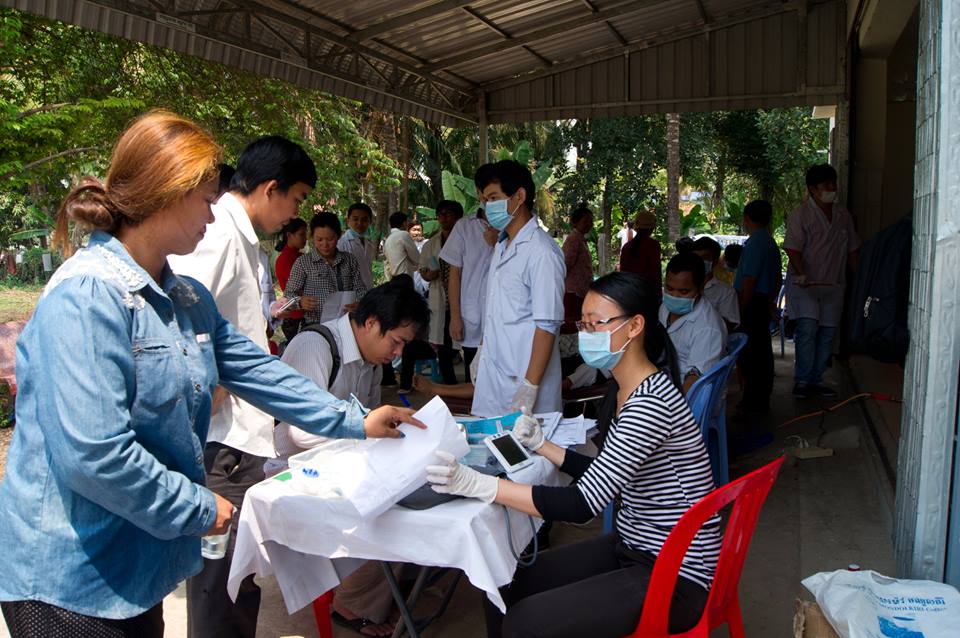 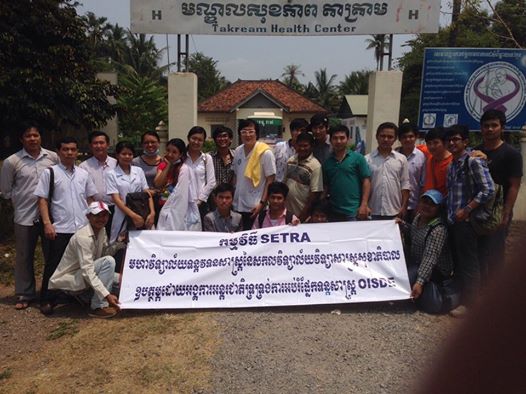 Participate in Mondulkiri NGOs Network MeetingThere are 14 Health NGOs joined the MNN meeting in order to emphasize the role of Sub-Health Committee and its directors, vice-director as well as secretary. As result, the NGOs Network meeting will be holding one week before the monthly Pro-TW Meeting hosted by PHD. Director of Sub-Health Committee will inform to all member about the date of meeting and all of health NGOs will discuss and finalize the potential issue in the meeting to be raised up in the Pro-TW Meeting. In addition, we could also share the information as well as the challenge problem to the committee in case we need some help, advice, recommendation or solution from member of Health Committee.  As final result, IPHIA Organization has been elected as Director, Caritas as Vice-director and AFH as Secretary of Sub-Health Committee.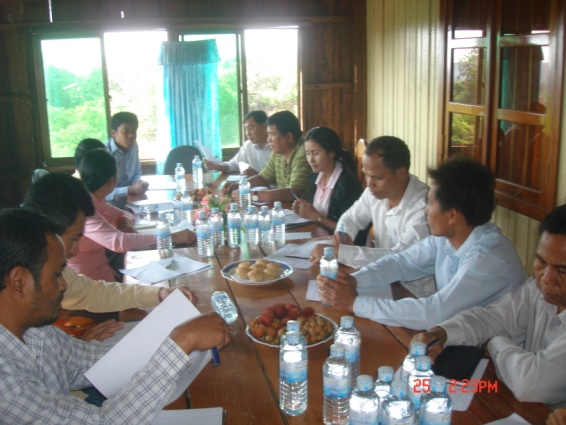 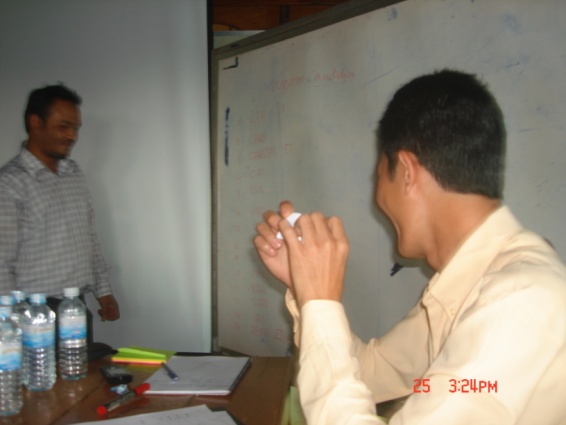 Made By: Mr. Meng SokhalayProject CoordinatorDate:	31th March 2014Dateam/pmContentsOther14 Mar(Fri)am○Move to MDK from PPpm○School MonitoringPou Rolar PS15 Mar(Sat)am○School educationLao Romeat PS, Ou Te PS  ○HC MonitoringPichreada HC(Due to meeting day will be fallen on 15th March at Sre Ampom PS) 15 Mar(Sat)pm○School monitoringLeng Choung PS17 Mar(Mon)am○School Monitoring        Poutrou Leu PS, Poutrou KromPS17 Mar(Mon)pm○  Meeting with Mr. ThearaHappy Smile Festival 201418 Mar(Tue)am○School MonitoringBouraing PS, Pou Zam PS18 Mar(Tue)pm19 Mar(Wed)am○School monitoringDak Dam PS○HC MonitoringOu Reang HC19 Mar(Wed)pm○Move to PP from MDKNoSchool NameDateNumber of Teachers ParticipatedNumber of TB & TP ProvidedNumber of ClassBrushing DayOral Health Education Day1 Lao Romeat PS  15th- Mar1543Mon & SatThu/1st Week2Ou Te Thmey PS15th- Mar1482Mon & ThuThu/3rd WeekNoSchool NameDateNumber of students ParticipatedNumber of Oral Health Chapter ProvidedGradeBrushing DayOral Health Education Day1Pou Rolar  PS14th- Mar175&64,5&6Mon & FriThu/2nd  Week2Leng Choung PS15th- Mar389&113&4Mon & FriThu/2nd  Week3Poutrou Leu PS17th- Mar952Mon & FriThu/3rd  Week4Poutrou Krom PS17th- Mar111&24Mon & FriThu/3rd  Week5Pou Zam PS18th- Mar26105EverydayThu/3rd  WeekDak Dam19th- MarNo ClassNo ClassNo ClassMon & FriThu/3rd  WeekNoHealth Center NameDateNumber of  Villagers ParticipatedNumber of Chapter Provided1Pichreada15th- Mar11-112Ou Reang HC19th- Mar51-11